       JELOVNIK  PŠ SRB 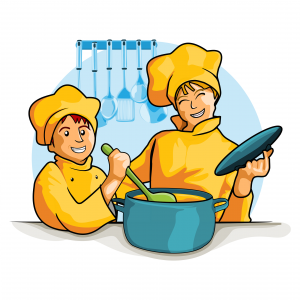 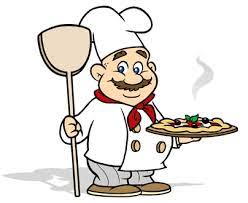 Škola se pridržava i prilagođava uputama HZJZ o uvođenju zdrave prehrane učenicima.
Škola je zauzela pravo izmijene i prilagodbe sugeriranog jelovnika u slučaju poteškoća s dostavom i nabavkom navedenih namirnica.
                                        Dobar tek,                                                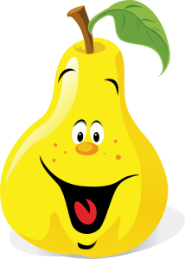 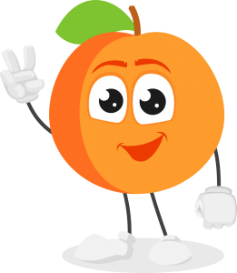 PONEDJELJAKUTORAKSRIJEDAČETVRTAKPETAKPecivo, salama  Jabuka Kroasan Čokoladno mlijeko Pecivo i mliječni namaz  Banana  Pecivo čajna i sir Slanac (x2) i jogurt 